Monday 22.06.2020Fluent in Five106 + 1,906 =489 – 196 =100 x 32 =12 x 4 =0.6 + 4.4 =Times Table RockstarsSpend 10 minutes on TT Rockstars (ON SOUNDCHECK PLEASE!)Maths Task – What is a fraction? This week we are looking back at the learning we did on fractions earlier in the year. Have a look at the knowledge organiser below to remind yourself of the key learning on this topic.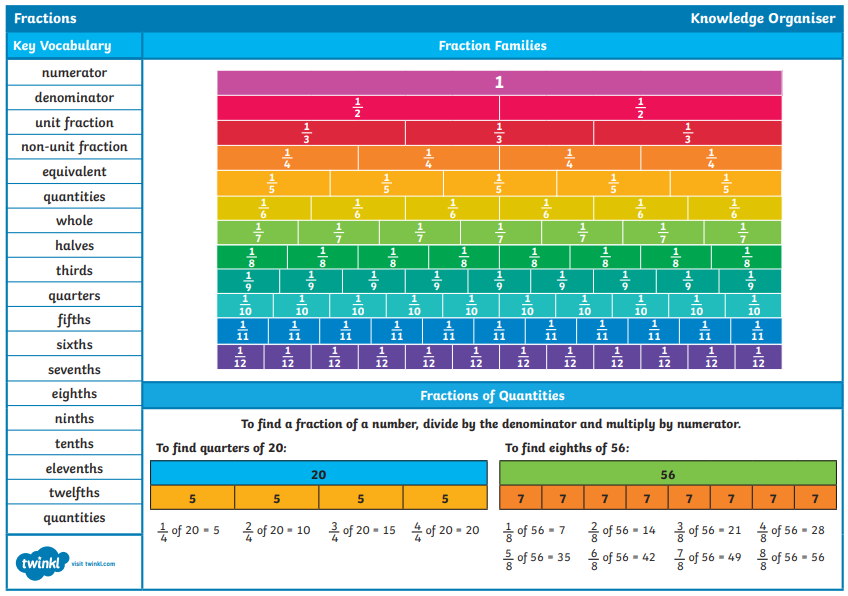 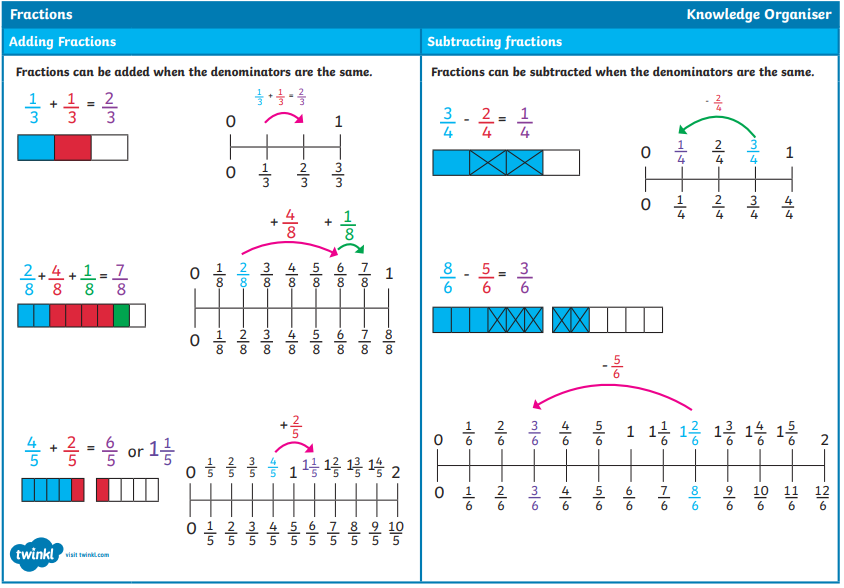 Have a go at writing a definition to remind yourself what a fraction is.What is the name of the top number of a fraction?What is then name of the bottom number of a fraction?What is a unit fraction?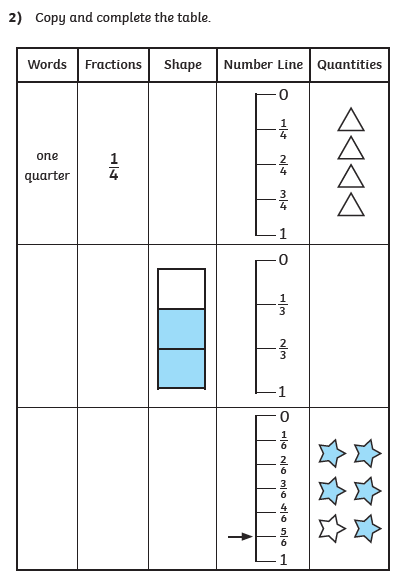 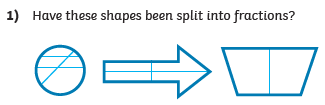 Explain why?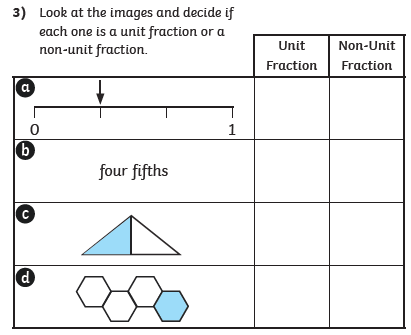 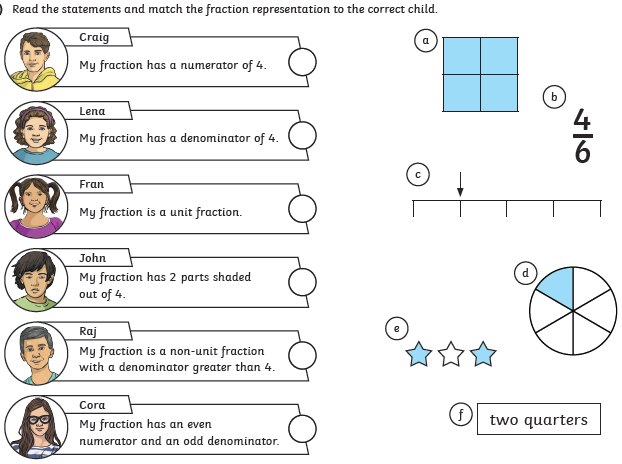 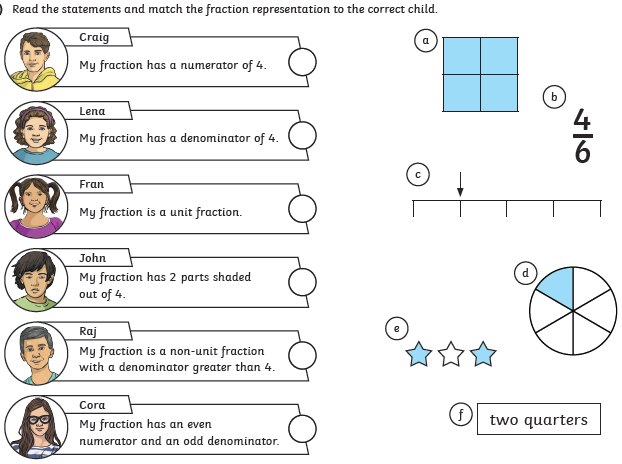 